Título comunicación-Normas para la redacciónPaper TitleJuan-Antonio Pérez-Martíneza, Nombre Autorb y Nombre AutorcaInstituto de ingeniería química, Universitat Politècnica de València,  , email@dominio.es; b Ampliación de datos sobre los autores (afiliación,  ORCID hipervínculo asociado a la imagen, email) y cAmpliación de datos sobre los autores (afiliación,  ORCID, email).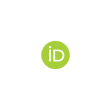 How to cite: Pérez-Martínez, J.A.; Nombre Autor y Nombre Autor. 2023. Título de la Comunicación. En libro de actas: Título del congreso. Lugar de realización, fecha de realización. https://doi.org/10.4995/ACRONIMO.2023.xxxxxAbstractEnglish abstract…Keywords: English keywords…ResumenEstas instrucciones han sido preparadas con el formato que debe ser usado para la redacción del texto completo de las comunicaciones que hayan sido aceptadas. El texto del resumen tendrá un máximo de 200 palabras. Los remitentes deberán enviar el texto  completo en un fichero .doc ciñéndose a las presentes normas.Palabras clave: se incluirá  una lista corta, como máximo diez palabras clave. Por ejemplo: convergencia, competencias, formación, metodología, evaluación, etc.IntroducciónLas comunicaciones tendrán una extensión mínima de 5 páginas y máxima de 20 y deberán constar los siguientes apartados: IntroducciónObjetivosDesarrollo de la innovaciónResultadosConclusiones ReferenciasGuía para la redaccción de los textos completos de las comunicacionesEste documento puede servir como modelo para el formato de los textos completos de las comunicaciones.Todos los textos, figuras y tablas estarán incluidas dentro de los márgenes que tiene la plantilla.  Fuentes y formatosLas fuentes, tamaños y espacios que deben usarse son las indicadas en este documento, que puede ser empleado como plantilla.TítuloLos títulos tendrán un máximo de tres niveles numerados con el sistema decimal. Los títulos principales (título 1) deberán escribirse con Times New Roman, N (negrita), 11. El segundo nivel (títulos 2) se escribirá con Times New Roman, N (negrita), 10. El tercer nivel de títulos (títulos 3) se realizará con Times New Roman K (cursiva) 10. Todos los títulos llevarán un espaciado posterior de 6 ptos. Después de cada título no dejar línea en blanco, solo se dejará una línea en blanco antes de empezar un apartado nuevo.Pies de figuras y tablasLos pies de figuras y tablas se escribirán en Times New Roman K (cursiva) 8 ptos. Los textos incluidos en las figuras deberán ser de un tamaño suficiente para ser legibles, es decir la fuente no debe ser inferior a 9 ptos.Gráficos (dibujos y fotografías) y tablasPara facilitar la transferencia de ficheros, debe usarse una resolución en .jpg de aproximadamente 150 kB.Todas las imágenes y fotografías estarán insertadas en el documento.Las figuras y tablas se colocarán en un lugar próximo al que se citen por primera vez. Se colocará un pie Fig. seguido del número debajo de cada imagen o fotografía y un encabezado de Tabla seguido de un número correlativo encima de cada tabla. 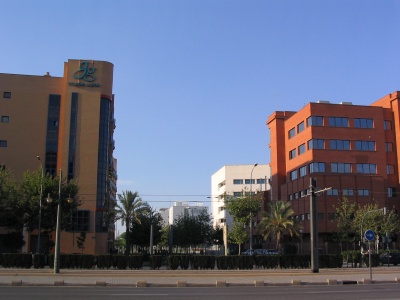 Fig. 1 Pie de fotografía. Fuente: Edwards, B (2005)Las figuras, fotografías y tablas se alinearán centradas. Las tablas tendrán líneas de borde en la parte superior e inferior y bajo la cabecera. Tabla 1. Agenda de la sostenibilidad. Fuente: Edwards, B (2005)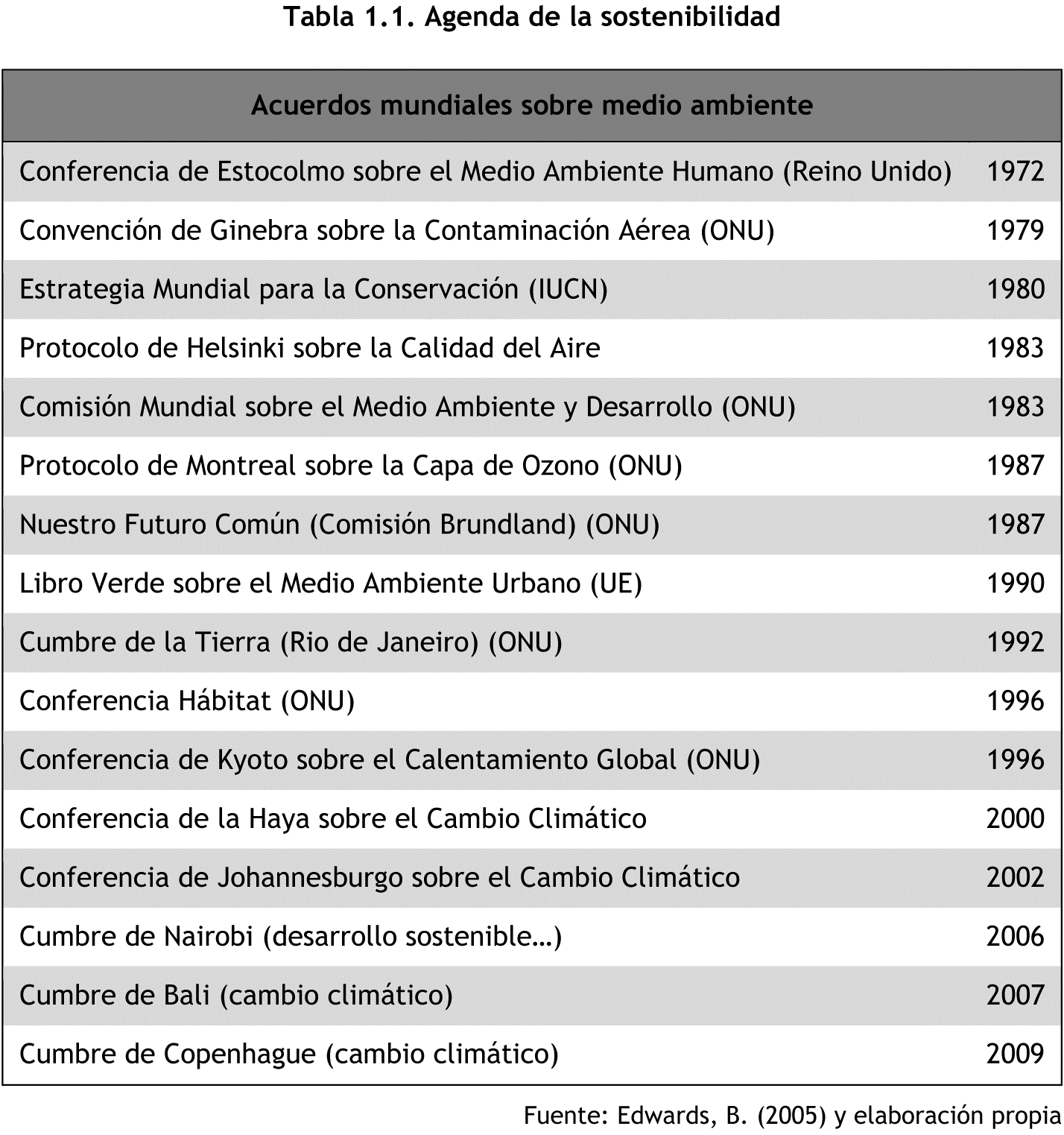 Tabla 2. Resultados del análisis factorialFórmulasLas fórmulas y/o ecuaciones  se insertarán utilizando el editor de ecuaciones integrado en Microsoft Word y llevarán un número entre paréntesis a su derecha que indique su orden, por ejemplo:		(1)¿Cómo citar dentro del texto?Para referenciar AUTORES: el primer Apellido y el año entre paréntesis. Ej. (Aucejo, 2014)Para referenciar SIMULACIONES Y JUEGOS (SOFTWARE): con MAYÚSCULAS el título del juego/simulación, sin año ni autor. Ej. In the game BAFA BAFA, two cultures come into contact...Ej. In the well-known INTERNATIONAL MARBLES HEX GAME, players...ReferenciasPara construir las referencias se debe utilizar el estilo bibliográfico indicado en las directrices del congreso.Las refererencias se presentarán ordenadas alfabéticamente por apellido sin diferenciar entre papel y electrónicas con el siguiente estilo: sin viñetas, con sangría francesa y, especialmente si es extensa, con cuerpo de letra menor que el resto del artículo. Para citas y referencias bibliográficas se recomienda la utilización de la norma APA 7th ed. En el siguiente enlace se puede encontrar una guía resumida de cómo referenciar y citar:	 https://libguides.csudh.edu/citation/apa-7Si se quiere tener una guía más detallada de la norma APA 7th ed. está disponible en el siguiente enlace: https://normas-apa.org/wp-content/uploads/Guia-Normas-APA-7ma-edicion.pdfDimensiones 
de la escalaNombreItems del cuestinario1Claridad1 a 72Motivación8 a 123Recursos13 a 214Evaluación22 a 30